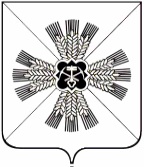 КЕМЕРОВСКАЯ ОБЛАСТЬАДМИНИСТРАЦИЯ ПРОМЫШЛЕННОВСКОГО МУНИЦИПАЛЬНОГО РАЙОНАПОСТАНОВЛЕНИЕот «27»декабря . № 1159-Ппгт. ПромышленнаяОб утверждении муниципальной программы «Обеспечение безопасности жизнедеятельности населения и предприятий в Промышленновском районе» на 2017-2019 годыВ соответствии с постановлением администрации Промышленновского муниципального района от 29.07.2016 № 684-П «Об утверждении порядка разработки, реализации и оценки эффективности муниципальных программ за счёт средств районного бюджета», постановлением администрации Промышленновского муниципального района от 15.08.2016 № 716-П «Об утверждении перечня муниципальных программ, реализуемых за счет районного бюджета, на 2017-2019 годы» и в целях создания необходимых условий для уменьшения риска возникновения чрезвычайных ситуаций, сохранения здоровья людей, снижение размеров ущерба окружающей природной среде и материальных потерь в случае их возникновения, безопасной жизнедеятельности населения Промышленновского муниципального района:        1. Утвердить прилагаемую муниципальную программу «Обеспечение безопасности жизнедеятельности населения и предприятий в Промышленновском районе  на 2017-2019 годы».      2. Внести указанную программу на рассмотрение в Совет народных депутатов Промышленновского муниципального района для утверждения объемов финансирования.  	   3. Настоящее постановление подлежит обнародованию на официальном сайте администрации Промышленновского муниципального района в сети Интернет.		4. Контроль за исполнением настоящего постановления возложить на первого  заместителя главы Промышленновского муниципального района              В.Е. Сереброва.       5. Настоящее постановление вступает в силу с 01.01.2017 года.УТВЕРЖДЕНАпостановлениемадминистрации Промышленновскогомуниципального районаот 27.12.2016 № 1159-ПМуниципальная программа«Обеспечение безопасности жизнедеятельности населения ипредприятий в Промышленновском районе»на 2017-2019 годыпгт. ПромышленнаяПаспортмуниципальной программы «Обеспечение безопасности жизнедеятельности населения и предприятий в Промышленновском районе»  на 2017-2019 годы1. Характеристика текущего состояния в Промышленновском муниципальном районе сферы деятельности, для решения задач которой разработана муниципальная программа, с указанием основных показателей и формулировкой основных проблемВыполнение мероприятий данной программы требует законодательство Российской Федерации в области гражданской обороны, защиты населения и территорий от чрезвычайных ситуаций, управление образования, управление культуры, управление социальной защиты населения. В целях недопущения создания условий и предпосылок к возникновению чрезвычайных ситуаций на гидротехнических сооружениях необходимо своевременное обследование прудов, подготовка в осенний период к безопасному пропуску ледохода в паводковый период, принятие оперативных решений в случае выявления аварийных ситуаций, приобретение специального оборудования для спасения людей и имущества, попавших в зону подтопления.В настоящее время качество организации обучения населения, особенно неработающего, в области гражданской обороны, защиты населения и территории от чрезвычайных ситуаций природного и техногенного характера, обеспечения пожарной безопасности, охраны жизни людей на водных объектах не в полном объеме соответствует требованиям законодательства РФ в данных областях. Это связанно с недостатком учебно-методической литературы, отсутствием учебно-консультационных пунктов.При жестком ограничении бюджетного финансирования успешное решение разносторонних задач в области пожарной безопасности возможно лишь с использованием программно-целевых методов.     2. Описание целей и задач программы Основной целью настоящей программы является выполнение мероприятий, направленных на максимально возможное уменьшение риска возникновения чрезвычайных ситуаций, а также на сохранение здоровья людей, снижение размеров ущерба окружающей природной среде и материальных потерь в случае их возникновения на территории Промышленновского района.Для достижения поставленной цели необходимо решение следующих основных задач:- Создание необходимых условий для уменьшения риска возникновения чрезвычайных ситуаций, а также на сохранение здоровья людей, снижение размеров ущерба окружающей природной среде и материальных потерь в случае их возникновения.- Ограничение последствий от возможных чрезвычайных ситуаций;- Профилактика правонарушений в Промышленновском районе;- Снижение преступлений, совершенных  на улице и  в общественных местах;- Совершенствование механизма и повышение эффективности проводимых мероприятий по противодействию незаконному обороту наркотических средств;							 - Совершенствование  пропаганды в области гражданской обороны, защиты населения и территории от чрезвычайных ситуаций природного и техногенного характера, обеспечения пожарной безопасности, охраны жизни людей на водных объектах;				     - Повышение качества организации обучения населения в области гражданской обороны, защиты населения и территории от чрезвычайных ситуаций природного и техногенного характера, обеспечения пожарной безопасности, охраны жизни людей на водных объектах;- Обеспечение готовности к действиям органов управления, сил и средств, предназначенных  для предупреждения и ликвидации чрезвычайных ситуаций.3. Перечень подпрограмм программы с кратким описанием подпрограмм  и основных мероприятий программы4. Ресурсное обеспечение реализациимуниципальной программыРесурсное обеспечение реализации программы«Обеспечение безопасности жизнедеятельности населения и     предприятий в Промышленновском районе»              на 2017-2019 годы5.  Сведения о планируемых значениях целевых показателей(индикаторов) муниципальной программыСведения о планируемых значениях целевых показателей (индикаторов) муниципальной  программы «Обеспечение безопасности жизнедеятельности населения и предприятий в Промышленновском районе»  на 2017 - 2019 год6. Методика оценки эффективности муниципальной программыМетодика оценки эффективности программы учитывает достижения целей и решения задач программы, соотношение ожидаемых результатов с показателями, указанными в программе.Коэффициент эффективности программы рассчитывается по формуле:КЭП = (∑I)/(∑Max), где:∑I - сумма условных индексов по всем показателям;∑Max -  сумма максимальных значений условных индексов по всем показателям.Условный индекс показателя определяется исходя из следующих условий:- при выполнении (перевыполнении) планового значения показателя в отчетном периоде показателю присваивается условный индекс «1»;- при невыполнении планового значения показателя в отчетном периоде показателю присваивается условный индекс «0».По результатам определения коэффициента эффективности Программе присваиваются следующие критерии оценок:«хорошо» – при КЭП ≥ 0,75;«удовлетворительно» – при 0,50 ≤ КЭП < 0,75;«неудовлетворительно» – при КЭП < 0,50. ГлаваПромышленновского муниципального районаД.П. ИльинИсп. О.Г. ГуляевТел. 72005Наименование муниципальной программыМуниципальная программа«Обеспечение безопасности жизнедеятельности населения и предприятий в Промышленновском районе»  на 2016 год.Муниципальная программа«Обеспечение безопасности жизнедеятельности населения и предприятий в Промышленновском районе»  на 2016 год.Муниципальная программа«Обеспечение безопасности жизнедеятельности населения и предприятий в Промышленновском районе»  на 2016 год.Муниципальная программа«Обеспечение безопасности жизнедеятельности населения и предприятий в Промышленновском районе»  на 2016 год.Директор программыПервый заместитель главы Промышленновского муниципального района.Первый заместитель главы Промышленновского муниципального района.Первый заместитель главы Промышленновского муниципального района.Первый заместитель главы Промышленновского муниципального района.Ответственный исполнитель (координатор) муниципальной программыОтдел  гражданской обороны, чрезвычайных ситуаций и мобилизационной подготовки администрации Промышленновского муниципального района.Отдел  гражданской обороны, чрезвычайных ситуаций и мобилизационной подготовки администрации Промышленновского муниципального района.Отдел  гражданской обороны, чрезвычайных ситуаций и мобилизационной подготовки администрации Промышленновского муниципального района.Отдел  гражданской обороны, чрезвычайных ситуаций и мобилизационной подготовки администрации Промышленновского муниципального района.Исполнители муниципальной программыУправление культуры, молодёжной политики, спорта и туризма администрации Промышленновского муниципального района; Управление по жизнеобеспечению и строительству администрации Промышленновского муниципального района;Администрация Промышленновского муниципального района; Управление социальной защиты населения администрации Промышленновского муниципального района; МБУЗ Промышленновская «Центральная районная больница»; Управление образования администрации Промышленновского муниципального района; отдел гражданской обороны, чрезвычайных ситуаций и мобилизационной подготовки администрации Промышленновского муниципального района.Управление культуры, молодёжной политики, спорта и туризма администрации Промышленновского муниципального района; Управление по жизнеобеспечению и строительству администрации Промышленновского муниципального района;Администрация Промышленновского муниципального района; Управление социальной защиты населения администрации Промышленновского муниципального района; МБУЗ Промышленновская «Центральная районная больница»; Управление образования администрации Промышленновского муниципального района; отдел гражданской обороны, чрезвычайных ситуаций и мобилизационной подготовки администрации Промышленновского муниципального района.Управление культуры, молодёжной политики, спорта и туризма администрации Промышленновского муниципального района; Управление по жизнеобеспечению и строительству администрации Промышленновского муниципального района;Администрация Промышленновского муниципального района; Управление социальной защиты населения администрации Промышленновского муниципального района; МБУЗ Промышленновская «Центральная районная больница»; Управление образования администрации Промышленновского муниципального района; отдел гражданской обороны, чрезвычайных ситуаций и мобилизационной подготовки администрации Промышленновского муниципального района.Управление культуры, молодёжной политики, спорта и туризма администрации Промышленновского муниципального района; Управление по жизнеобеспечению и строительству администрации Промышленновского муниципального района;Администрация Промышленновского муниципального района; Управление социальной защиты населения администрации Промышленновского муниципального района; МБУЗ Промышленновская «Центральная районная больница»; Управление образования администрации Промышленновского муниципального района; отдел гражданской обороны, чрезвычайных ситуаций и мобилизационной подготовки администрации Промышленновского муниципального района.Наименование подпрограмм  муниципальной программыПодпрограмма «Содержание системы по предупреждению и ликвидации чрезвычайных ситуаций и стихийных бедствий»Подпрограмма «Комплекс природоохранных мероприятий»Подпрограмма «Борьба с преступностью и укрепление правопорядка»Подпрограмма «Безопасность дорожного движения»Подпрограмма « Комплексные меры противодействия злоупотреблению наркотиками  и их незаконному обороту»Подпрограмма «Антитеррор»Подпрограмма «Содержание системы по предупреждению и ликвидации чрезвычайных ситуаций и стихийных бедствий»Подпрограмма «Комплекс природоохранных мероприятий»Подпрограмма «Борьба с преступностью и укрепление правопорядка»Подпрограмма «Безопасность дорожного движения»Подпрограмма « Комплексные меры противодействия злоупотреблению наркотиками  и их незаконному обороту»Подпрограмма «Антитеррор»Подпрограмма «Содержание системы по предупреждению и ликвидации чрезвычайных ситуаций и стихийных бедствий»Подпрограмма «Комплекс природоохранных мероприятий»Подпрограмма «Борьба с преступностью и укрепление правопорядка»Подпрограмма «Безопасность дорожного движения»Подпрограмма « Комплексные меры противодействия злоупотреблению наркотиками  и их незаконному обороту»Подпрограмма «Антитеррор»Подпрограмма «Содержание системы по предупреждению и ликвидации чрезвычайных ситуаций и стихийных бедствий»Подпрограмма «Комплекс природоохранных мероприятий»Подпрограмма «Борьба с преступностью и укрепление правопорядка»Подпрограмма «Безопасность дорожного движения»Подпрограмма « Комплексные меры противодействия злоупотреблению наркотиками  и их незаконному обороту»Подпрограмма «Антитеррор»Цели муниципальной программыМаксимально возможное уменьшение риска возникновения чрезвычайных ситуаций, а также на сохранение здоровья людей;  снижение размеров ущерба окружающей природной среде и материальных потерь в случае их возникновения; оптимизация работы по предупреждению преступлений и правонарушений; обеспечение безопасности граждан; повышение эффективности взаимодействия между правоохранительными органами, органами местного самоуправления по вопросам социальной реабилитации лиц, освободившихся из мест лишения свободы.Максимально возможное уменьшение риска возникновения чрезвычайных ситуаций, а также на сохранение здоровья людей;  снижение размеров ущерба окружающей природной среде и материальных потерь в случае их возникновения; оптимизация работы по предупреждению преступлений и правонарушений; обеспечение безопасности граждан; повышение эффективности взаимодействия между правоохранительными органами, органами местного самоуправления по вопросам социальной реабилитации лиц, освободившихся из мест лишения свободы.Максимально возможное уменьшение риска возникновения чрезвычайных ситуаций, а также на сохранение здоровья людей;  снижение размеров ущерба окружающей природной среде и материальных потерь в случае их возникновения; оптимизация работы по предупреждению преступлений и правонарушений; обеспечение безопасности граждан; повышение эффективности взаимодействия между правоохранительными органами, органами местного самоуправления по вопросам социальной реабилитации лиц, освободившихся из мест лишения свободы.Максимально возможное уменьшение риска возникновения чрезвычайных ситуаций, а также на сохранение здоровья людей;  снижение размеров ущерба окружающей природной среде и материальных потерь в случае их возникновения; оптимизация работы по предупреждению преступлений и правонарушений; обеспечение безопасности граждан; повышение эффективности взаимодействия между правоохранительными органами, органами местного самоуправления по вопросам социальной реабилитации лиц, освободившихся из мест лишения свободы.Задачи муниципальной программыСоздание необходимых условий для уменьшения риска возникновения чрезвычайных ситуаций, а также на сохранение здоровья людей; снижение размеров ущерба окружающей природной среде и материальных потерь в случае их возникновения;ограничение последствий от возможных чрезвычайных ситуаций;развитие и воспитание бдительности у населениясовершенствование пропаганды в области гражданской обороны, защиты населения и территории от чрезвычайных ситуаций природного и техногенного характера; обеспечения пожарной безопасности; повышение качества организации обучения населения в области гражданской обороны; защиты населения и территории от чрезвычайных ситуаций природного и техногенного характера;обеспечение готовности к действиям органов управления, сил и средств, предназначенных  для предупреждения и ликвидации чрезвычайных ситуаций;повышение оперативного реагирования службжизнеобеспечения на предупреждение и ликвидацию чрезвычайной ситуации;профилактика правонарушений в Промышленновском  муниципальном районе;обеспечение эффективной профилактики распространения наркомании и связанных с ней правонарушений;повышение эффективности лечения больных наркоманией;снижение тяжести последствий от дорожно-транспортных происшествий;сокращение детского дорожно-транспортного травматизма;обеспечение координации между взаимодействующими структурами по вопросам социальной адаптации лиц, освободившихся из мест лишения свободы, предупреждения совершения ими правонарушений и преступлений на территории Промышленновского муниципального района.Создание необходимых условий для уменьшения риска возникновения чрезвычайных ситуаций, а также на сохранение здоровья людей; снижение размеров ущерба окружающей природной среде и материальных потерь в случае их возникновения;ограничение последствий от возможных чрезвычайных ситуаций;развитие и воспитание бдительности у населениясовершенствование пропаганды в области гражданской обороны, защиты населения и территории от чрезвычайных ситуаций природного и техногенного характера; обеспечения пожарной безопасности; повышение качества организации обучения населения в области гражданской обороны; защиты населения и территории от чрезвычайных ситуаций природного и техногенного характера;обеспечение готовности к действиям органов управления, сил и средств, предназначенных  для предупреждения и ликвидации чрезвычайных ситуаций;повышение оперативного реагирования службжизнеобеспечения на предупреждение и ликвидацию чрезвычайной ситуации;профилактика правонарушений в Промышленновском  муниципальном районе;обеспечение эффективной профилактики распространения наркомании и связанных с ней правонарушений;повышение эффективности лечения больных наркоманией;снижение тяжести последствий от дорожно-транспортных происшествий;сокращение детского дорожно-транспортного травматизма;обеспечение координации между взаимодействующими структурами по вопросам социальной адаптации лиц, освободившихся из мест лишения свободы, предупреждения совершения ими правонарушений и преступлений на территории Промышленновского муниципального района.Создание необходимых условий для уменьшения риска возникновения чрезвычайных ситуаций, а также на сохранение здоровья людей; снижение размеров ущерба окружающей природной среде и материальных потерь в случае их возникновения;ограничение последствий от возможных чрезвычайных ситуаций;развитие и воспитание бдительности у населениясовершенствование пропаганды в области гражданской обороны, защиты населения и территории от чрезвычайных ситуаций природного и техногенного характера; обеспечения пожарной безопасности; повышение качества организации обучения населения в области гражданской обороны; защиты населения и территории от чрезвычайных ситуаций природного и техногенного характера;обеспечение готовности к действиям органов управления, сил и средств, предназначенных  для предупреждения и ликвидации чрезвычайных ситуаций;повышение оперативного реагирования службжизнеобеспечения на предупреждение и ликвидацию чрезвычайной ситуации;профилактика правонарушений в Промышленновском  муниципальном районе;обеспечение эффективной профилактики распространения наркомании и связанных с ней правонарушений;повышение эффективности лечения больных наркоманией;снижение тяжести последствий от дорожно-транспортных происшествий;сокращение детского дорожно-транспортного травматизма;обеспечение координации между взаимодействующими структурами по вопросам социальной адаптации лиц, освободившихся из мест лишения свободы, предупреждения совершения ими правонарушений и преступлений на территории Промышленновского муниципального района.Создание необходимых условий для уменьшения риска возникновения чрезвычайных ситуаций, а также на сохранение здоровья людей; снижение размеров ущерба окружающей природной среде и материальных потерь в случае их возникновения;ограничение последствий от возможных чрезвычайных ситуаций;развитие и воспитание бдительности у населениясовершенствование пропаганды в области гражданской обороны, защиты населения и территории от чрезвычайных ситуаций природного и техногенного характера; обеспечения пожарной безопасности; повышение качества организации обучения населения в области гражданской обороны; защиты населения и территории от чрезвычайных ситуаций природного и техногенного характера;обеспечение готовности к действиям органов управления, сил и средств, предназначенных  для предупреждения и ликвидации чрезвычайных ситуаций;повышение оперативного реагирования службжизнеобеспечения на предупреждение и ликвидацию чрезвычайной ситуации;профилактика правонарушений в Промышленновском  муниципальном районе;обеспечение эффективной профилактики распространения наркомании и связанных с ней правонарушений;повышение эффективности лечения больных наркоманией;снижение тяжести последствий от дорожно-транспортных происшествий;сокращение детского дорожно-транспортного травматизма;обеспечение координации между взаимодействующими структурами по вопросам социальной адаптации лиц, освободившихся из мест лишения свободы, предупреждения совершения ими правонарушений и преступлений на территории Промышленновского муниципального района.Срок реализации муниципальной программы 2017-2019 годы.  2017-2019 годы.  2017-2019 годы.  2017-2019 годы. Основные мероприятия программыОпределение мер для уменьшения риска возникновения чрезвычайных ситуаций, а также на сохранение здоровья людей; снижение размеров ущерба окружающей природной среде и материальных потерь в случае их возникновения;совершенствование пропаганды информационного обеспечения;  обучения населения в области гражданской обороны, защиты населения и территории от чрезвычайных ситуаций природного и техногенного характера, обеспечения пожарной безопасности, охраны жизни людей на водных объектах;повышение оперативного реагирования служб жизнеобеспечения на предупреждение и ликвидацию чрезвычайной ситуации; содействие в оказании помощи по социальной и иной реабилитации лиц, отбывших наказания в виде лишения свободы;снизить социальную напряженность, повысить эффективность социальной реабилитации лиц, отбывших наказание в виде лишения свободы; своевременно обеспечить лечение освободившихся больных туберкулезом, наркоманией;проведение мероприятий с детьми  по воспитанию здорового образа жизни.Определение мер для уменьшения риска возникновения чрезвычайных ситуаций, а также на сохранение здоровья людей; снижение размеров ущерба окружающей природной среде и материальных потерь в случае их возникновения;совершенствование пропаганды информационного обеспечения;  обучения населения в области гражданской обороны, защиты населения и территории от чрезвычайных ситуаций природного и техногенного характера, обеспечения пожарной безопасности, охраны жизни людей на водных объектах;повышение оперативного реагирования служб жизнеобеспечения на предупреждение и ликвидацию чрезвычайной ситуации; содействие в оказании помощи по социальной и иной реабилитации лиц, отбывших наказания в виде лишения свободы;снизить социальную напряженность, повысить эффективность социальной реабилитации лиц, отбывших наказание в виде лишения свободы; своевременно обеспечить лечение освободившихся больных туберкулезом, наркоманией;проведение мероприятий с детьми  по воспитанию здорового образа жизни.Определение мер для уменьшения риска возникновения чрезвычайных ситуаций, а также на сохранение здоровья людей; снижение размеров ущерба окружающей природной среде и материальных потерь в случае их возникновения;совершенствование пропаганды информационного обеспечения;  обучения населения в области гражданской обороны, защиты населения и территории от чрезвычайных ситуаций природного и техногенного характера, обеспечения пожарной безопасности, охраны жизни людей на водных объектах;повышение оперативного реагирования служб жизнеобеспечения на предупреждение и ликвидацию чрезвычайной ситуации; содействие в оказании помощи по социальной и иной реабилитации лиц, отбывших наказания в виде лишения свободы;снизить социальную напряженность, повысить эффективность социальной реабилитации лиц, отбывших наказание в виде лишения свободы; своевременно обеспечить лечение освободившихся больных туберкулезом, наркоманией;проведение мероприятий с детьми  по воспитанию здорового образа жизни.Определение мер для уменьшения риска возникновения чрезвычайных ситуаций, а также на сохранение здоровья людей; снижение размеров ущерба окружающей природной среде и материальных потерь в случае их возникновения;совершенствование пропаганды информационного обеспечения;  обучения населения в области гражданской обороны, защиты населения и территории от чрезвычайных ситуаций природного и техногенного характера, обеспечения пожарной безопасности, охраны жизни людей на водных объектах;повышение оперативного реагирования служб жизнеобеспечения на предупреждение и ликвидацию чрезвычайной ситуации; содействие в оказании помощи по социальной и иной реабилитации лиц, отбывших наказания в виде лишения свободы;снизить социальную напряженность, повысить эффективность социальной реабилитации лиц, отбывших наказание в виде лишения свободы; своевременно обеспечить лечение освободившихся больных туберкулезом, наркоманией;проведение мероприятий с детьми  по воспитанию здорового образа жизни.Объемы и источники финансирования муниципальной программы в целом и                с разбивкой по годам ее реализации2017 год2018 год2019 годОбъемы и источники финансирования муниципальной программы в целом и                с разбивкой по годам ее реализацииРайонный бюджет, тыс. руб.1783,71783,71783,7Ожидаемые конечные результаты реализации программы- сокращение риска возникновения чрезвычайных ситуаций, а также на сохранение здоровья людей, снижение размеров ущерба окружающей природной среде и материальных потерь в случае их возникновения;- оперативное реагирование служб жизнеобеспечения на предупреждение и ликвидацию чрезвычайной ситуации;- информационность населения в области гражданской обороны;- защита населения и территории от чрезвычайных ситуаций природного и техногенного характера;- обеспечения пожарной безопасности, охраны жизни людей на водных объектах;-оперативно принимать меры по предупреждению и предотвращению противоправных действий; повышение  эффективности социальной реабилитации лиц, отбывших наказание в виде лишения свободы; - снижение уровня правонарушений среди несовершеннолетних граждан;- повысить уровень обеспечения безопасности дорожного движения.- сокращение риска возникновения чрезвычайных ситуаций, а также на сохранение здоровья людей, снижение размеров ущерба окружающей природной среде и материальных потерь в случае их возникновения;- оперативное реагирование служб жизнеобеспечения на предупреждение и ликвидацию чрезвычайной ситуации;- информационность населения в области гражданской обороны;- защита населения и территории от чрезвычайных ситуаций природного и техногенного характера;- обеспечения пожарной безопасности, охраны жизни людей на водных объектах;-оперативно принимать меры по предупреждению и предотвращению противоправных действий; повышение  эффективности социальной реабилитации лиц, отбывших наказание в виде лишения свободы; - снижение уровня правонарушений среди несовершеннолетних граждан;- повысить уровень обеспечения безопасности дорожного движения.- сокращение риска возникновения чрезвычайных ситуаций, а также на сохранение здоровья людей, снижение размеров ущерба окружающей природной среде и материальных потерь в случае их возникновения;- оперативное реагирование служб жизнеобеспечения на предупреждение и ликвидацию чрезвычайной ситуации;- информационность населения в области гражданской обороны;- защита населения и территории от чрезвычайных ситуаций природного и техногенного характера;- обеспечения пожарной безопасности, охраны жизни людей на водных объектах;-оперативно принимать меры по предупреждению и предотвращению противоправных действий; повышение  эффективности социальной реабилитации лиц, отбывших наказание в виде лишения свободы; - снижение уровня правонарушений среди несовершеннолетних граждан;- повысить уровень обеспечения безопасности дорожного движения.- сокращение риска возникновения чрезвычайных ситуаций, а также на сохранение здоровья людей, снижение размеров ущерба окружающей природной среде и материальных потерь в случае их возникновения;- оперативное реагирование служб жизнеобеспечения на предупреждение и ликвидацию чрезвычайной ситуации;- информационность населения в области гражданской обороны;- защита населения и территории от чрезвычайных ситуаций природного и техногенного характера;- обеспечения пожарной безопасности, охраны жизни людей на водных объектах;-оперативно принимать меры по предупреждению и предотвращению противоправных действий; повышение  эффективности социальной реабилитации лиц, отбывших наказание в виде лишения свободы; - снижение уровня правонарушений среди несовершеннолетних граждан;- повысить уровень обеспечения безопасности дорожного движения.N п/пN п/пНаименование подпрограммы, основного мероприятия, мероприятияКраткое описание подпрограммы, основного мероприятия, мероприятияНаименование целевого показателя (индикатора)Порядок определения (формула)Порядок определения (формула)Порядок определения (формула)Муниципальная программа «Обеспечение безопасности жизнедеятельности населения и предприятий в Промышленновском районе»  на 2017 - 2019 годыМуниципальная программа «Обеспечение безопасности жизнедеятельности населения и предприятий в Промышленновском районе»  на 2017 - 2019 годыМуниципальная программа «Обеспечение безопасности жизнедеятельности населения и предприятий в Промышленновском районе»  на 2017 - 2019 годыМуниципальная программа «Обеспечение безопасности жизнедеятельности населения и предприятий в Промышленновском районе»  на 2017 - 2019 годыМуниципальная программа «Обеспечение безопасности жизнедеятельности населения и предприятий в Промышленновском районе»  на 2017 - 2019 годыМуниципальная программа «Обеспечение безопасности жизнедеятельности населения и предприятий в Промышленновском районе»  на 2017 - 2019 годыМуниципальная программа «Обеспечение безопасности жизнедеятельности населения и предприятий в Промышленновском районе»  на 2017 - 2019 годыМуниципальная программа «Обеспечение безопасности жизнедеятельности населения и предприятий в Промышленновском районе»  на 2017 - 2019 годы1.1.Цель:  Уменьшение риска возникновения чрезвычайных ситуацийЦель:  Уменьшение риска возникновения чрезвычайных ситуацийЦель:  Уменьшение риска возникновения чрезвычайных ситуацийЦель:  Уменьшение риска возникновения чрезвычайных ситуацийЦель:  Уменьшение риска возникновения чрезвычайных ситуацийЦель:  Уменьшение риска возникновения чрезвычайных ситуаций1.1.Задача: Создание необходимых условий для уменьшения риска возникновения чрезвычайных ситуаций, а также на сохранение здоровья людей, снижение размеров ущерба окружающей природной среде и материальных потерь в случае их возникновенияЗадача: Создание необходимых условий для уменьшения риска возникновения чрезвычайных ситуаций, а также на сохранение здоровья людей, снижение размеров ущерба окружающей природной среде и материальных потерь в случае их возникновенияЗадача: Создание необходимых условий для уменьшения риска возникновения чрезвычайных ситуаций, а также на сохранение здоровья людей, снижение размеров ущерба окружающей природной среде и материальных потерь в случае их возникновенияЗадача: Создание необходимых условий для уменьшения риска возникновения чрезвычайных ситуаций, а также на сохранение здоровья людей, снижение размеров ущерба окружающей природной среде и материальных потерь в случае их возникновенияЗадача: Создание необходимых условий для уменьшения риска возникновения чрезвычайных ситуаций, а также на сохранение здоровья людей, снижение размеров ущерба окружающей природной среде и материальных потерь в случае их возникновенияЗадача: Создание необходимых условий для уменьшения риска возникновения чрезвычайных ситуаций, а также на сохранение здоровья людей, снижение размеров ущерба окружающей природной среде и материальных потерь в случае их возникновения1.1.ПодпрограммаСодержание системы по предупреждению и ликвидации чрезвычайных ситуаций и стихийных бедствийСокращение чрезвычайных ситуаций и стихийных бедствий1.1.1.1.МероприятиеОбеспечение деятельности ЕДДССодержание ЕДДС Кол-во устраненных ЧС в прошлом году/ Кол-во устраненных ЧС в этом году,%Сд = Зф / Зп * 100%,Сд = Зф / Зп * 100%,Сд = Зф / Зп * 100%,2.2.Цель: - Улучшение экологической и санитарно - эпидемиологической обстановки в Промышленновском районе;                                                        - Предотвращение возникновения аварийной ситуации на гидротехнических сооружениях.Цель: - Улучшение экологической и санитарно - эпидемиологической обстановки в Промышленновском районе;                                                        - Предотвращение возникновения аварийной ситуации на гидротехнических сооружениях.Цель: - Улучшение экологической и санитарно - эпидемиологической обстановки в Промышленновском районе;                                                        - Предотвращение возникновения аварийной ситуации на гидротехнических сооружениях.Цель: - Улучшение экологической и санитарно - эпидемиологической обстановки в Промышленновском районе;                                                        - Предотвращение возникновения аварийной ситуации на гидротехнических сооружениях.Цель: - Улучшение экологической и санитарно - эпидемиологической обстановки в Промышленновском районе;                                                        - Предотвращение возникновения аварийной ситуации на гидротехнических сооружениях.Цель: - Улучшение экологической и санитарно - эпидемиологической обстановки в Промышленновском районе;                                                        - Предотвращение возникновения аварийной ситуации на гидротехнических сооружениях.2.2.Задача: Соблюдение требований природоохранного  законодательства при эксплуатации муниципальных гидротехнических сооружений в Промышленновском муниципальном районе.Задача: Соблюдение требований природоохранного  законодательства при эксплуатации муниципальных гидротехнических сооружений в Промышленновском муниципальном районе.Задача: Соблюдение требований природоохранного  законодательства при эксплуатации муниципальных гидротехнических сооружений в Промышленновском муниципальном районе.Задача: Соблюдение требований природоохранного  законодательства при эксплуатации муниципальных гидротехнических сооружений в Промышленновском муниципальном районе.Задача: Соблюдение требований природоохранного  законодательства при эксплуатации муниципальных гидротехнических сооружений в Промышленновском муниципальном районе.Задача: Соблюдение требований природоохранного  законодательства при эксплуатации муниципальных гидротехнических сооружений в Промышленновском муниципальном районе.2.2.Подпрограмма:Комплекс природоохранных мероприятийСоблюдение требований природоохранного  законодательства при эксплуатации муниципальных гидротехнических сооружений 2.1.2.1.Мероприятие:Расчет вероятного вреда,  который может быть причинен в результате аварии на  гидротехнических сооруженияхРасчеты данных о прорывной волне и способах предупреждения аварийной ситуации.Количество  муниципальных ГТС, где необходимо сделать расчет вероятного вреда *100/количество муниципальных ГТС всего 4*100/15=26,7 %4*100/15=26,7 %4*100/15=26,7 %3.3.Цель: - Оптимизация работы по предупреждению преступлений и правонарушений; - Обеспечение безопасности граждан.Цель: - Оптимизация работы по предупреждению преступлений и правонарушений; - Обеспечение безопасности граждан.Цель: - Оптимизация работы по предупреждению преступлений и правонарушений; - Обеспечение безопасности граждан.Цель: - Оптимизация работы по предупреждению преступлений и правонарушений; - Обеспечение безопасности граждан.Цель: - Оптимизация работы по предупреждению преступлений и правонарушений; - Обеспечение безопасности граждан.Цель: - Оптимизация работы по предупреждению преступлений и правонарушений; - Обеспечение безопасности граждан.3.3.Задача: - Профилактика правонарушений в Промышленновском районе; - Снижение преступлений, совершенных  на улице и  в общественных местах.Задача: - Профилактика правонарушений в Промышленновском районе; - Снижение преступлений, совершенных  на улице и  в общественных местах.Задача: - Профилактика правонарушений в Промышленновском районе; - Снижение преступлений, совершенных  на улице и  в общественных местах.Задача: - Профилактика правонарушений в Промышленновском районе; - Снижение преступлений, совершенных  на улице и  в общественных местах.Задача: - Профилактика правонарушений в Промышленновском районе; - Снижение преступлений, совершенных  на улице и  в общественных местах.Задача: - Профилактика правонарушений в Промышленновском районе; - Снижение преступлений, совершенных  на улице и  в общественных местах.3.3.Подпрограмма:Борьба с преступностью и профилактика правонарушенийСокращение уровня преступности в Промышленновском муниципальном районе3.1.3.1.Мероприятие:содействие в оказании помощи по социальной и иной реабилитации лиц, отбывших наказания в виде лишения свободыПроведение мероприятий по социальной адаптации граждан после отбытия наказания в местах лишения свободы (человек)Количество лиц вставших на учет после отбытия наказания в местах лишения свободы (человек)/ количество совершенных преступлений этими же лицами в течение года после отбытия наказания, % Сд = Кол-во лиц встав. на учет/ на кол-во преступлений * 100%Сд = Кол-во лиц встав. на учет/ на кол-во преступлений * 100%Сд = Кол-во лиц встав. на учет/ на кол-во преступлений * 100%4.4.Цель: Повышение уровня знаний в вопросах пропаганды безопасности дорожного движения, профилактики дорожно-транспортного травматизма.Цель: Повышение уровня знаний в вопросах пропаганды безопасности дорожного движения, профилактики дорожно-транспортного травматизма.Цель: Повышение уровня знаний в вопросах пропаганды безопасности дорожного движения, профилактики дорожно-транспортного травматизма.Цель: Повышение уровня знаний в вопросах пропаганды безопасности дорожного движения, профилактики дорожно-транспортного травматизма.Цель: Повышение уровня знаний в вопросах пропаганды безопасности дорожного движения, профилактики дорожно-транспортного травматизма.Цель: Повышение уровня знаний в вопросах пропаганды безопасности дорожного движения, профилактики дорожно-транспортного травматизма.Задача: - Создание системы пропагандистского воздействия на население с целью формирования негативного отношения к правонарушениям в сфере дорожного движения;                                            - Формирование у детей навыков безопасного поведения на дорогах.Задача: - Создание системы пропагандистского воздействия на население с целью формирования негативного отношения к правонарушениям в сфере дорожного движения;                                            - Формирование у детей навыков безопасного поведения на дорогах.Задача: - Создание системы пропагандистского воздействия на население с целью формирования негативного отношения к правонарушениям в сфере дорожного движения;                                            - Формирование у детей навыков безопасного поведения на дорогах.Задача: - Создание системы пропагандистского воздействия на население с целью формирования негативного отношения к правонарушениям в сфере дорожного движения;                                            - Формирование у детей навыков безопасного поведения на дорогах.Задача: - Создание системы пропагандистского воздействия на население с целью формирования негативного отношения к правонарушениям в сфере дорожного движения;                                            - Формирование у детей навыков безопасного поведения на дорогах.Задача: - Создание системы пропагандистского воздействия на население с целью формирования негативного отношения к правонарушениям в сфере дорожного движения;                                            - Формирование у детей навыков безопасного поведения на дорогах.4.4.Подпрограмма:Безопасность дорожного движенияСокращение дорожно-транспортного травматизма4.1.4.1.Основное мероприятие:Проведение мероприятий по пропаганде безопасности дорожного движения и предупреждению детского дорожно-транспортного травматизмаПроведение мероприятий по пропаганде безопасности дорожного движенияКоличество детей, погибших в результате ДТП в прошлом году/ к этому году, %Сд = Зф / Зп x 100%,Сд = Зф / Зп x 100%,Сд = Зф / Зп x 100%,4.1.1.4.1.1.Мероприятие:Проведение конкурсов по БДДПриобретение сувенирной продукции участникам Кол-во поведенных конкурсов в прошлом году/на этот год, %Сд = Зф / Зп x 100%,Сд = Зф / Зп x 100%,Сд = Зф / Зп x 100%,4.1.2.4.1.2.Мероприятие:Проведение мероприятий по освидетельствованию   лиц, управляющих транспортными средствами в состоянии алкогольного  и наркотического опьяненияОсвидетельствование лиц, управляющих транспортными средствами в состоянии алкогольного  и наркотического опьяненияКол-во лиц управляющих транспортом в состоянии алкогольного  и наркотического опьянения/ на этот год, %Сд = Зф / Зп x 100%,Сд = Зф / Зп x 100%,Сд = Зф / Зп x 100%,4.1.3.4.1.3.Мероприятие:Обслуживание приборов, фиксирующих нарушения ПДДОбслуживание комплекса КРИС-ПКол-во выявленных нарушений в прошлом году/на этот год, %Сд= Зф / Зп х 100%,Сд= Зф / Зп х 100%,Сд= Зф / Зп х 100%,5.5.Цель: Координация усилий и повышение эффективности мер по противодействию наркоугрозе.Цель: Координация усилий и повышение эффективности мер по противодействию наркоугрозе.Цель: Координация усилий и повышение эффективности мер по противодействию наркоугрозе.Цель: Координация усилий и повышение эффективности мер по противодействию наркоугрозе.Цель: Координация усилий и повышение эффективности мер по противодействию наркоугрозе.Цель: Координация усилий и повышение эффективности мер по противодействию наркоугрозе.5.5.Задача: - Совершенствование механизма и повышение эффективности проводимых мероприятий по противодействию незаконному обороту наркотических средств.Задача: - Совершенствование механизма и повышение эффективности проводимых мероприятий по противодействию незаконному обороту наркотических средств.Задача: - Совершенствование механизма и повышение эффективности проводимых мероприятий по противодействию незаконному обороту наркотических средств.Задача: - Совершенствование механизма и повышение эффективности проводимых мероприятий по противодействию незаконному обороту наркотических средств.Задача: - Совершенствование механизма и повышение эффективности проводимых мероприятий по противодействию незаконному обороту наркотических средств.Задача: - Совершенствование механизма и повышение эффективности проводимых мероприятий по противодействию незаконному обороту наркотических средств.5.5.Подпрограмма:Комплексные меры противодействия злоупотреблению наркотиками  и их незаконному оборотуОбеспечение эффективной профилактики распространения наркомании и связанных с ней правонарушений5.1Мероприятие:Проведение акций с распространением агитационных листовокПриобретение информационной и печатной продукцииКол-во проведенных акций в прошлом году/на этот годСд = Зф / Зп x 100%Сд = Зф / Зп x 100%Сд = Зф / Зп x 100%5.2Мероприятие:Организация и проведение районных конкурсов и других мероприятий антинаркотичес кой направленнос тиПроведение мероприятий антинаркотической направленностис подростками и детьмиКол-во проведенных мероприятий в прошлом году/на этот годСд = Зф / Зп x 100%Сд = Зф / Зп x 100%Сд = Зф / Зп x 100%6.Цель: Организация культурно-образовательного пространства, способствующего становлению и развитию у граждан социально значимых компетенций. Отработка действий в условиях смоделированной чрезвычайной ситуации (в том числе террористического акта)Цель: Организация культурно-образовательного пространства, способствующего становлению и развитию у граждан социально значимых компетенций. Отработка действий в условиях смоделированной чрезвычайной ситуации (в том числе террористического акта)Цель: Организация культурно-образовательного пространства, способствующего становлению и развитию у граждан социально значимых компетенций. Отработка действий в условиях смоделированной чрезвычайной ситуации (в том числе террористического акта)Цель: Организация культурно-образовательного пространства, способствующего становлению и развитию у граждан социально значимых компетенций. Отработка действий в условиях смоделированной чрезвычайной ситуации (в том числе террористического акта)Цель: Организация культурно-образовательного пространства, способствующего становлению и развитию у граждан социально значимых компетенций. Отработка действий в условиях смоделированной чрезвычайной ситуации (в том числе террористического акта)Цель: Организация культурно-образовательного пространства, способствующего становлению и развитию у граждан социально значимых компетенций. Отработка действий в условиях смоделированной чрезвычайной ситуации (в том числе террористического акта)6.Задача: Организация деятельности граждан по пониманию и осознанию ценности человеческой жизни и способах организации безопасной среды жизнедеятельности, обобщению и применению информации об условиях и способах выживания в экстремальных ситуациях Задача: Организация деятельности граждан по пониманию и осознанию ценности человеческой жизни и способах организации безопасной среды жизнедеятельности, обобщению и применению информации об условиях и способах выживания в экстремальных ситуациях Задача: Организация деятельности граждан по пониманию и осознанию ценности человеческой жизни и способах организации безопасной среды жизнедеятельности, обобщению и применению информации об условиях и способах выживания в экстремальных ситуациях Задача: Организация деятельности граждан по пониманию и осознанию ценности человеческой жизни и способах организации безопасной среды жизнедеятельности, обобщению и применению информации об условиях и способах выживания в экстремальных ситуациях Задача: Организация деятельности граждан по пониманию и осознанию ценности человеческой жизни и способах организации безопасной среды жизнедеятельности, обобщению и применению информации об условиях и способах выживания в экстремальных ситуациях Задача: Организация деятельности граждан по пониманию и осознанию ценности человеческой жизни и способах организации безопасной среды жизнедеятельности, обобщению и применению информации об условиях и способах выживания в экстремальных ситуациях 6.Подпрограмма:АнтитеррорОбеспечение наглядной агитацией граждан для развития бдительности 6.1.Мероприятие:Приобретение информационной продукцииПриобретение стендов,  плакатов и баннеров для наглядной агитацииКоличество поступивших сообщений в прошлом году/на этот годКоличество поступивших сообщений в прошлом году/на этот годСд = Зф / Зп x 100%Сд = Зф / Зп x 100%№п/пНаименование муниципальной программы, подпрограммы, мероприятияИсточник финансированияОбъем финансовых ресурсов, тыс. рублейОбъем финансовых ресурсов, тыс. рублейОбъем финансовых ресурсов, тыс. рублей№п/пНаименование муниципальной программы, подпрограммы, мероприятияИсточник финансирования2017201820191 «Обеспечение безопасности жизнедеятельности населения и предприятий в Промышленновском районе»  на 2017 годВсего1783,71783,71783,71 «Обеспечение безопасности жизнедеятельности населения и предприятий в Промышленновском районе»  на 2017 годрайонный бюджет 1783,71783,71783,71 «Обеспечение безопасности жизнедеятельности населения и предприятий в Промышленновском районе»  на 2017 годиные не запрещенные законодательством источники:1 «Обеспечение безопасности жизнедеятельности населения и предприятий в Промышленновском районе»  на 2017 годфедеральный бюджет 1 «Обеспечение безопасности жизнедеятельности населения и предприятий в Промышленновском районе»  на 2017 годобластной  бюджет1 «Обеспечение безопасности жизнедеятельности населения и предприятий в Промышленновском районе»  на 2017 годсредства бюджетов государственных внебюджетных фондов 1 «Обеспечение безопасности жизнедеятельности населения и предприятий в Промышленновском районе»  на 2017 годсредства юридическихи физических лиц1.1 Подпрограмма: «Содержание системы по предупреждению и ликвидации чрезвычайных ситуаций и стихийных бедствий»Всего1173,71173,71173,71.1 Подпрограмма: «Содержание системы по предупреждению и ликвидации чрезвычайных ситуаций и стихийных бедствий»районный бюджет1173,71173,71173,71.1 Подпрограмма: «Содержание системы по предупреждению и ликвидации чрезвычайных ситуаций и стихийных бедствий»иные не запрещенные законодательством источники:1.1 Подпрограмма: «Содержание системы по предупреждению и ликвидации чрезвычайных ситуаций и стихийных бедствий»федеральный бюджет1.1 Подпрограмма: «Содержание системы по предупреждению и ликвидации чрезвычайных ситуаций и стихийных бедствий»областной бюджет1.1 Подпрограмма: «Содержание системы по предупреждению и ликвидации чрезвычайных ситуаций и стихийных бедствий»средства бюджетов государственных внебюджетных фондов   1.1 Подпрограмма: «Содержание системы по предупреждению и ликвидации чрезвычайных ситуаций и стихийных бедствий»средства юридическихи физических лиц1.1 Мероприятие: Обеспечение деятельности ЕДДСВсего1173,71173,71173,71.1 Мероприятие: Обеспечение деятельности ЕДДСрайонный бюджет1173,71173,71173,71.1 Мероприятие: Обеспечение деятельности ЕДДСиные не запрещенные законодательством источники:1.1 Мероприятие: Обеспечение деятельности ЕДДСфедеральный бюджет1.1 Мероприятие: Обеспечение деятельности ЕДДСобластной бюджет1.1 Мероприятие: Обеспечение деятельности ЕДДСсредства бюджетов государственных внебюджетных фондов   1.1 Мероприятие: Обеспечение деятельности ЕДДСсредства юридическихи физических лиц2Подпрограмма: «Комплекс природоохранных мероприятий»Всего                  2402402402Подпрограмма: «Комплекс природоохранных мероприятий»районный бюджет     2402402402Подпрограмма: «Комплекс природоохранных мероприятий»иные не запрещенные законодательством источники:2Подпрограмма: «Комплекс природоохранных мероприятий»федеральный бюджет    2Подпрограмма: «Комплекс природоохранных мероприятий»областной бюджет2Подпрограмма: «Комплекс природоохранных мероприятий»средства бюджетов государственных внебюджетных фондов 2Подпрограмма: «Комплекс природоохранных мероприятий»средства юридическихи физических лиц2.1Мероприятие:Расчет вероятного вреда  который может быть причинен в результате аварии на  гидротехнических сооруженияхВсего                  2402402402.1Мероприятие:Расчет вероятного вреда  который может быть причинен в результате аварии на  гидротехнических сооруженияхрайонный бюджет     2402402402.1Мероприятие:Расчет вероятного вреда  который может быть причинен в результате аварии на  гидротехнических сооруженияхиные не запрещенные законодательством источники:2.1Мероприятие:Расчет вероятного вреда  который может быть причинен в результате аварии на  гидротехнических сооруженияхфедеральный бюджет    2.1Мероприятие:Расчет вероятного вреда  который может быть причинен в результате аварии на  гидротехнических сооруженияхобластной бюджет2.1Мероприятие:Расчет вероятного вреда  который может быть причинен в результате аварии на  гидротехнических сооруженияхсредства бюджетов государственных внебюджетных фондов 2.1Мероприятие:Расчет вероятного вреда  который может быть причинен в результате аварии на  гидротехнических сооруженияхсредства юридическихи физических лиц3Подпрограмма:    «Борьба с преступностью и профилактика правонарушений»Всего                  1717173Подпрограмма:    «Борьба с преступностью и профилактика правонарушений»районный бюджет     1717173Подпрограмма:    «Борьба с преступностью и профилактика правонарушений»иные не запрещенные законодательством источники:3Подпрограмма:    «Борьба с преступностью и профилактика правонарушений»федеральный бюджет    3Подпрограмма:    «Борьба с преступностью и профилактика правонарушений»областной бюджет3Подпрограмма:    «Борьба с преступностью и профилактика правонарушений»средства бюджетов государственных внебюджетных фондов 3Подпрограмма:    «Борьба с преступностью и профилактика правонарушений»средства юридическихи физических лиц3.1Мероприятие: Содействие в оказании помощи по социальной и иной реабилитации лиц, отбывших наказания в виде лишения свободы Всего1113.1Мероприятие: Содействие в оказании помощи по социальной и иной реабилитации лиц, отбывших наказания в виде лишения свободы районный бюджет    1113.1Мероприятие: Содействие в оказании помощи по социальной и иной реабилитации лиц, отбывших наказания в виде лишения свободы иные не запрещенные законодательством источники:3.1Мероприятие: Содействие в оказании помощи по социальной и иной реабилитации лиц, отбывших наказания в виде лишения свободы федеральный бюджет    3.1Мероприятие: Содействие в оказании помощи по социальной и иной реабилитации лиц, отбывших наказания в виде лишения свободы областной бюджет3.1Мероприятие: Содействие в оказании помощи по социальной и иной реабилитации лиц, отбывших наказания в виде лишения свободы средства бюджетов государственных внебюджетных фондов3.1Мероприятие: Содействие в оказании помощи по социальной и иной реабилитации лиц, отбывших наказания в виде лишения свободы средства юридическихи физических лиц3.2Мероприятие:приобретение информационной продукции для проведения мероприятий с детьми и подростками  по воспитанию здорового образа жизниВсего1616163.2Мероприятие:приобретение информационной продукции для проведения мероприятий с детьми и подростками  по воспитанию здорового образа жизнирайонный бюджет   1616163.2Мероприятие:приобретение информационной продукции для проведения мероприятий с детьми и подростками  по воспитанию здорового образа жизнииные не запрещенные законодательством источники:3.2Мероприятие:приобретение информационной продукции для проведения мероприятий с детьми и подростками  по воспитанию здорового образа жизнифедеральный бюджет  3.2Мероприятие:приобретение информационной продукции для проведения мероприятий с детьми и подростками  по воспитанию здорового образа жизниобластной бюджет3.2Мероприятие:приобретение информационной продукции для проведения мероприятий с детьми и подростками  по воспитанию здорового образа жизнисредства бюджетов государственных внебюджетных  фондов3.2Мероприятие:приобретение информационной продукции для проведения мероприятий с детьми и подростками  по воспитанию здорового образа жизнисредства юридическихи физических лиц4Подпрограмма:«Безопасность дорожного движения»Всего3133133134Подпрограмма:«Безопасность дорожного движения»районный бюджет   3133133134Подпрограмма:«Безопасность дорожного движения»иные не запрещенные законодательством источники:4Подпрограмма:«Безопасность дорожного движения»федеральный бюджет  4Подпрограмма:«Безопасность дорожного движения»областной бюджет4Подпрограмма:«Безопасность дорожного движения»средства бюджетов государственных внебюджетных  фондов4Подпрограмма:«Безопасность дорожного движения»средства юридическихи физических лиц4.1Мероприятие:Проведение мероприятий по пропаганде безопасности дорожного движения и предупреждению детского дорожно-транспортного травматизмаВсего3333334.1Мероприятие:Проведение мероприятий по пропаганде безопасности дорожного движения и предупреждению детского дорожно-транспортного травматизмарайонный бюджет   3333334.1Мероприятие:Проведение мероприятий по пропаганде безопасности дорожного движения и предупреждению детского дорожно-транспортного травматизмаиные не запрещенные законодательством источники:4.1Мероприятие:Проведение мероприятий по пропаганде безопасности дорожного движения и предупреждению детского дорожно-транспортного травматизмафедеральный бюджет  4.1Мероприятие:Проведение мероприятий по пропаганде безопасности дорожного движения и предупреждению детского дорожно-транспортного травматизмаобластной бюджет4.1Мероприятие:Проведение мероприятий по пропаганде безопасности дорожного движения и предупреждению детского дорожно-транспортного травматизмасредства бюджетов государственных внебюджетных  фондов4.1Мероприятие:Проведение мероприятий по пропаганде безопасности дорожного движения и предупреждению детского дорожно-транспортного травматизмасредства юридическихи физических лиц4.2Мероприятие:Приобретение сувенирной продукции участникам конкурса по БДДВсего2020204.2Мероприятие:Приобретение сувенирной продукции участникам конкурса по БДДрайонный бюджет   2020204.2Мероприятие:Приобретение сувенирной продукции участникам конкурса по БДДиные не запрещенные законодательством источники:4.2Мероприятие:Приобретение сувенирной продукции участникам конкурса по БДДфедеральный бюджет  4.2Мероприятие:Приобретение сувенирной продукции участникам конкурса по БДДобластной бюджет4.2Мероприятие:Приобретение сувенирной продукции участникам конкурса по БДДсредства бюджетов государственных внебюджетных  фондов4.2Мероприятие:Приобретение сувенирной продукции участникам конкурса по БДДсредства юридическихи физических лиц4.3Мероприятие: Проведение мероприятий по освидетельствованию лиц, управляющих транспортными средствами в состоянии опьянения, в том числе наркотическогоВсего1001001004.3Мероприятие: Проведение мероприятий по освидетельствованию лиц, управляющих транспортными средствами в состоянии опьянения, в том числе наркотическогорайонный бюджет   1001001004.3Мероприятие: Проведение мероприятий по освидетельствованию лиц, управляющих транспортными средствами в состоянии опьянения, в том числе наркотическогоиные не запрещенные законодательством источники:4.3Мероприятие: Проведение мероприятий по освидетельствованию лиц, управляющих транспортными средствами в состоянии опьянения, в том числе наркотическогофедеральный бюджет  4.3Мероприятие: Проведение мероприятий по освидетельствованию лиц, управляющих транспортными средствами в состоянии опьянения, в том числе наркотическогообластной бюджет4.3Мероприятие: Проведение мероприятий по освидетельствованию лиц, управляющих транспортными средствами в состоянии опьянения, в том числе наркотическогосредства бюджетов государственных внебюджетных  фондов4.3Мероприятие: Проведение мероприятий по освидетельствованию лиц, управляющих транспортными средствами в состоянии опьянения, в том числе наркотическогосредства юридическихи физических лиц4.3Мероприятие: Проведение мероприятий по освидетельствованию лиц, управляющих транспортными средствами в состоянии опьянения, в том числе наркотического4.4Обслуживание приборов фиксирующих нарушения ПДДВсего1601601604.4Обслуживание приборов фиксирующих нарушения ПДДрайонный бюджет1601601604.4Обслуживание приборов фиксирующих нарушения ПДДиные не запрещенные законодательством источники4.4Обслуживание приборов фиксирующих нарушения ПДДфедеральный бюджет  4.4Обслуживание приборов фиксирующих нарушения ПДДобластной бюджет4.4Обслуживание приборов фиксирующих нарушения ПДДсредства бюджетов государственных внебюджетных  фондов4.4Обслуживание приборов фиксирующих нарушения ПДДсредства юридическихи физических лиц5Подпрограмма:«Комплексные меры противодействия злоупотреблению наркотиками  и их незаконному обороту»Всего2525255Подпрограмма:«Комплексные меры противодействия злоупотреблению наркотиками  и их незаконному обороту»районный бюджет  2525255Подпрограмма:«Комплексные меры противодействия злоупотреблению наркотиками  и их незаконному обороту» иные не запрещенные законодательством источники:5Подпрограмма:«Комплексные меры противодействия злоупотреблению наркотиками  и их незаконному обороту»федеральный бюджет  5Подпрограмма:«Комплексные меры противодействия злоупотреблению наркотиками  и их незаконному обороту»областной бюджет5Подпрограмма:«Комплексные меры противодействия злоупотреблению наркотиками  и их незаконному обороту»средства бюджетов государственных внебюджетных  фондов5Подпрограмма:«Комплексные меры противодействия злоупотреблению наркотиками  и их незаконному обороту»средства юридическихи физических лиц5.1Мероприятие:Приобретение информационной продукцииВсего1010105.1Мероприятие:Приобретение информационной продукциирайонный бюджет  1010105.1Мероприятие:Приобретение информационной продукциииные не запрещенные законодательством источники:5.1Мероприятие:Приобретение информационной продукциифедеральный бюджет  5.1Мероприятие:Приобретение информационной продукцииобластной бюджет5.1Мероприятие:Приобретение информационной продукциисредства бюджетов государственных внебюджетных  фондов5.1Мероприятие:Приобретение информационной продукциисредства юридическихи физических лиц5.2  Мероприятие:Организация и проведение районных конкурсов, акций и других мероприятий антинаркотической направленностиВсего1515155.2  Мероприятие:Организация и проведение районных конкурсов, акций и других мероприятий антинаркотической направленностирайонный бюджет  1515155.2  Мероприятие:Организация и проведение районных конкурсов, акций и других мероприятий антинаркотической направленностииные не запрещенные законодательством источники:5.2  Мероприятие:Организация и проведение районных конкурсов, акций и других мероприятий антинаркотической направленностифедеральный бюджет  5.2  Мероприятие:Организация и проведение районных конкурсов, акций и других мероприятий антинаркотической направленностиобластной бюджет5.2  Мероприятие:Организация и проведение районных конкурсов, акций и других мероприятий антинаркотической направленностисредства бюджетов государственных внебюджетных  фондов5.2  Мероприятие:Организация и проведение районных конкурсов, акций и других мероприятий антинаркотической направленностисредства юридическихи физических лиц6 Подпрограмма:«Антитеррор»Всего1515156 Подпрограмма:«Антитеррор»районный бюджет  1515156 Подпрограмма:«Антитеррор»иные не запрещенные законодательством источники:6 Подпрограмма:«Антитеррор»федеральный бюджет 6 Подпрограмма:«Антитеррор»областной бюджет6 Подпрограмма:«Антитеррор»средства бюджетов государственных внебюджетных  фондов6 Подпрограмма:«Антитеррор»средства юридическихи физических лиц6.1Мероприятие:Приобретение информационной продукцииВсего1515156.1Мероприятие:Приобретение информационной продукциирайонный бюджет  1515156.1Мероприятие:Приобретение информационной продукциииные не запрещенные законодательством источники:6.1Мероприятие:Приобретение информационной продукциифедеральный бюджет  6.1Мероприятие:Приобретение информационной продукцииобластной бюджет6.1Мероприятие:Приобретение информационной продукциисредства бюджетов государственных внебюджетных  фондов6.1Мероприятие:Приобретение информационной продукциисредства юридическихи физических лиц№п/пНаименование муниципальной программы, подпрограммы, мероприятияНаименование целевого показателя (индикатора)Единица измеренияПлановое значение целевого показателя (индикатора)Плановое значение целевого показателя (индикатора)Плановое значение целевого показателя (индикатора)№п/пНаименование муниципальной программы, подпрограммы, мероприятияНаименование целевого показателя (индикатора)Единица измерения2017201820191234567Муниципальная  программа«Обеспечение безопасности жизнедеятельности населения и предприятий в Промышленновском районе»  на 2016 год1.Подпрограмма Содержание системы по предупреждению и ликвидации чрезвычайных ситуаций и стихийных бедствий»1.1.Мероприятие: Обеспечение деятельности ЕДДСКол-во устраненных ЧС в прошлом году/Кол-во устраненных ЧС в этом году%5552.Подпрограмма Комплекс природоохранных мероприятий»2.1. Мероприятие Расчет вероятного вреда  который может быть причинен в результате аварии на гидротехнических сооруженияхКоличество  муниципальных ГТС, где необходимо сделать расчет вероятного вреда *100/количество муниципальных ГТС всего%4*100/15=20%4*100/15=20%4*100/15=20%3.Подпрограмма «Борьба с преступностью и профилактика правонарушений»3.1.Мероприятие:Содействие в оказании помощи по социальной и иной реабилитации лиц, отбывших наказания в виде лишения свободыКол-во лиц вставших на учет после отбытия наказания в местах лишения свободы (человек)/кол-во совершенных преступлений этими же лицами в течении года после отбытия наказания%88,157,188,157,188,157,13.1. Мероприятие:Проведение акций с распространением агитационных листовокКол-во проведенных акций в прошлом году/на этот год%5555554.Подпрограмма«Безопасность дорожного движения»  Кол-во поведенных конкурсов в прошлом году/на этот год, %4.1Мероприятие: Проведение мероприятий по пропаганде безопасности дорожного движения и предупреждению детского дорожно-транспортного травматизмаКоличество детей, погибших в результате ДТП в прошлом году /к этому году%3030304.1.1. Проведение конкурсов по БДДКол-во поведенных конкурсов в прошлом году/на этот год%1515154.1.2.Мероприятие: Проведение мероприятий по освидетельствованию лиц, управляющих транспортными средствами в состоянии опьянения, в том числе наркотическогоКол-во лиц управляющих транспортом в состоянии алкогольного и наркотического опьянения/на этот год  %2525255.Подпрограмма: Комплексные меры противодействия злоупотреблению наркотиками  и их незаконному обороту5.1Мероприятие:Организация и проведение районных конкурсов, акций и других мероприятий антинаркотической направленностиКол-во проведенных мероприятий в прошлом году/на этот год%5151516.Подпрограмма «Антитеррор»6.1Мероприятие:Приобретение информационной продукцииКол-во поступивших сообщений в прошлом году/на этот год%868686Первый заместитель главыПромышленновского муниципального районаВ.Е. Серебров